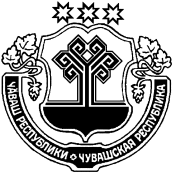 Об утверждении Перечня видов муниципального контроля, осуществляемого администрацией Сутчевского  сельского поселения Мариинско-Посадского района Чувашской РеспубликиВ соответствии с Федеральным законом от 06.10.2003 № 131-Ф3 «Об общих принципах организации местного самоуправления в Российской Федерации», статьей 6 Федерального закона от 26.12.2008 № 294-ФЗ «О защите прав юридических лиц и индивидуальных предпринимателей при осуществлении государственного контроля (надзора) и муниципального контроля», № 280-НПА «Об утверждении Порядка ведения перечня видов муниципального контроля и органов местного самоуправления, уполномоченных на их осуществление», Собрание депутатов Сутчевского сельского поселения р е ш и л о:1. Утвердить Перечень видов муниципального контроля, осуществляемого администрацией Сутчевского  сельского поселения и должностных лиц, уполномоченных на проведение соответствующего вида муниципального контроля (прилагается). 2. Настоящее решение разместить на официальном сайте Сутчевского  сельского поселения в сети Интернет и опубликовать в муниципальной газете " Посадский вестник".3. Настоящее решение вступает в силу после его официального опубликования.Глава Сутчевского сельского поселения                                                   С.Ю. Емельянова  Приложение   к решению Собрания депутатов Сутчевского сельского поселения Мариинско-Посадского района  Чувашской Республики от 27.08.2018 г. №  С-13/1П Е Р Е Ч Е Н Ьвидов муниципального контроля и органов местного самоуправления, уполномоченных на их осуществлениеЧĂВАШ РЕСПУБЛИКИСĔНТĔРВĂРРИ РАЙОНĚЧУВАШСКАЯ РЕСПУБЛИКАМАРИИНСКО-ПОСАДСКИЙ РАЙОНКУКАШНИ ЯЛ  ПОСЕЛЕНИЙĚНДЕПУТАТСЕН ПУХĂВĚЙЫШĂНУ2018.08.27С-13/1 №Кукашни ялеСОБРАНИЕ ДЕПУТАТОВСУТЧЕВСКОГО СЕЛЬСКОГО  ПОСЕЛЕНИЯРЕШЕНИЕ27.08.2018№ С-13/1Деревня Сутчево№ ппВид муниципального контроля Нормативный правовой акт РФ, которым закреплены полномочия по осуществлению муниципального контроля Должность  уполномоченного на осуществление муниципального контроля12341.Муниципальный контроль  за сохранностью автомобильных дорог местного значения в границах населенных пунктов Сутчевского сельского поселенияФедеральный закон от 06.10.2003 № 131-ФЗ «Об общих принципах организации местного самоуправления в Российской Федерации»Ведущий специалист-эксперт  администрации Сутчевского сельского поселения 2.Муниципальный контроль за соблюдением 
Правил благоустройства  на территории Сутчевского сельского поселенияФедеральный закон от 06.10.2003 № 131-ФЗ «Об общих принципах организации местного самоуправления в Российской Федерации»Ведущий специалист-эксперт  администрации Сутчевского сельского поселения 